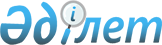 О наименовании и переименовании улиц села БестауРешение акима Бестауского сельского округа Кобдинского района Актюбинской области от 8 июля 2011 года № 3. Зарегистрировано Управлением юстиции Кобдинского района Актюбинской области 8 августа 2011 года № 3-7-114.      Сноска. В заголовке и по всему тексту решения слова "аульного", "аула" заменены соответственно словами "сельского", "села" решением акима Бестауского сельского округа Хобдинского района Актюбинской области от 12.12.2014 № 5 (вводится в действие по истечении десяти календарных дней после дня его первого официального опубликования).

      Сноска. В реквизиты внесено изменение на русском языке, текст на казахском языке не меняется решением акима Бестауского сельского округа Кобдинского района Актюбинской области от 06.03.2017 № 2 (вводится в действие по истечении десяти календарных дней после дня его первого официального опубликования).

      В соответствии со статьей 35 Закона Республики Казахстан от 23 января 2001 года "О местном государственном управлении и самоуправлении в Республике Казахстан", подпунктом 4) статьи 14 Закона Республики Казахстан от 8 декабря 1993 года "Об административно-территориальном устройстве Республики Казахстан" и на основании протокола конференции жителей Бестауского сельского округа от 27 мая 2011 года № 2, аким Бестауского сельского округа Кобдинского РЕШИЛ:

      Сноска. Преамбула – в редакции решения акима Бестауского сельского округа Кобдинского района Актюбинской области от 06.03.2017 № 2 (вводится в действие по истечении десяти календарных дней после дня его первого официального опубликования).

      1. Присвоить наименование улицам села Бестау:

      1) улица Алиби Жангельдина;

      2) улица Мухтара Ауезова;

      3) улица Виктора Пацаева.

      2. Переименовать следующие улицы села Бестау:

      1) улицу Октябрьская – в улицу Жастар;

      2) улицу Ленина– в улицу Астана;

      3) улицу Белогорская – в улицу Достык;

      4) улицу Степная – в улицу Бирлик;

      5) улицу Восточная – в улицу Шыгыс;

      6) улицу Западная – в улицу Батыс;

      7) улицу Школьная – в улицу Мектеп;

      8) улицу Юбилейная – в улицу Мерейтой.

      3. Настоящее решение вводится в действие по истечении десяти календарных дней со дня первого официального опубликования.


					© 2012. РГП на ПХВ «Институт законодательства и правовой информации Республики Казахстан» Министерства юстиции Республики Казахстан
				
      Аким сельского округа 

О. Бойченко
